US01K1/LEDN35S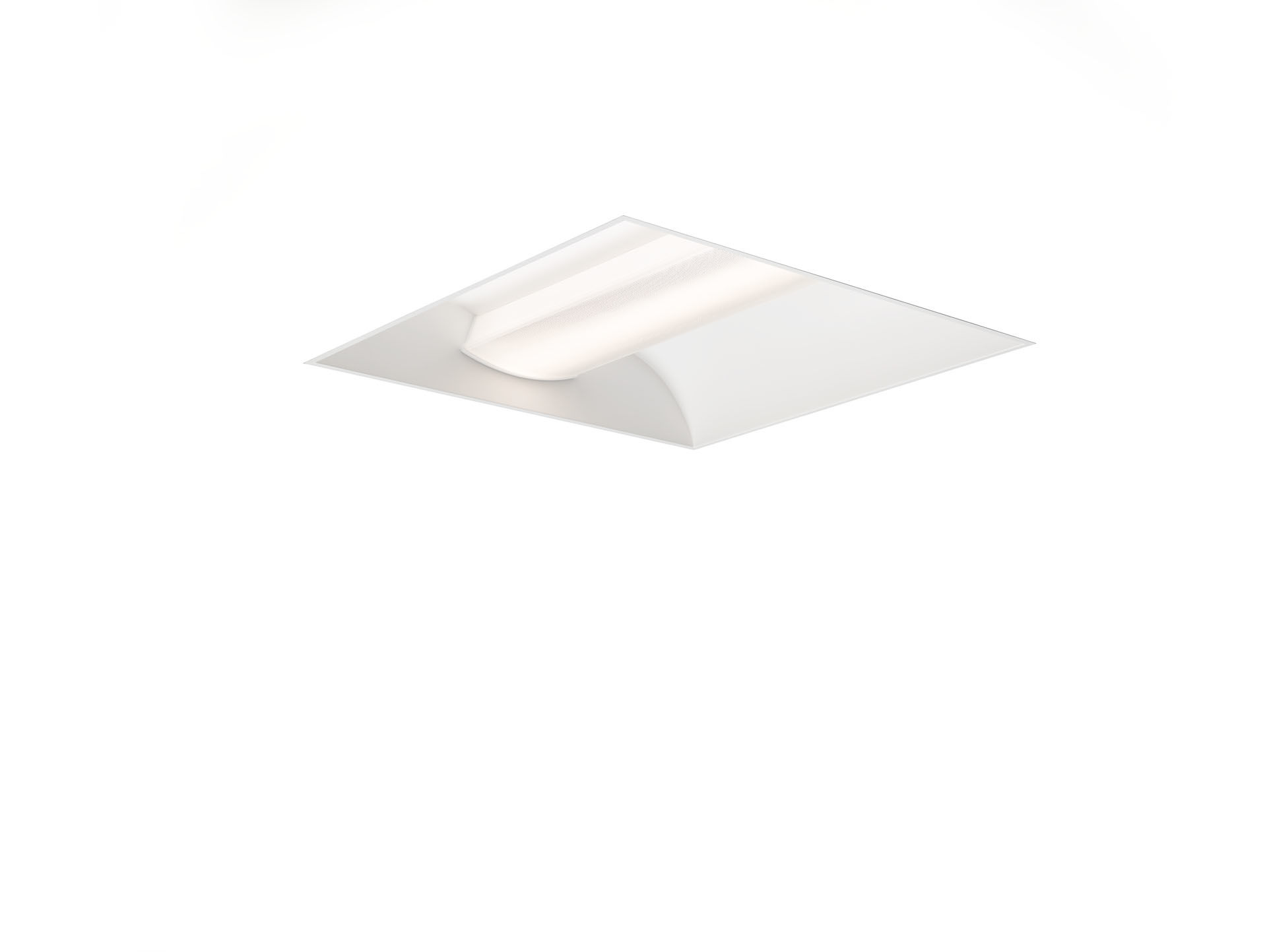 Inbouwarmatur met softlight-optiek .Softlight optiek, polycarbonaat (PC) microprisma met diffusorfolie, breedstralend lichtverdeling.Lichtbronafscherming uit microprisma met gewelfde vorm en twee gebogen zijreflectoren, geen directe verblinding.Afmetingen: 595 mm x 595 mm x 120 mm.M600, installatie door opleg in T-profiel systeemplafond gemoduleerd op 600 x 600 mm.De lampafscherming bedekt de lichtbron om directe inkijk te voorkomen, het licht wordt gereflecteerd door de zijreflectoren waardoor een uniforme en heldere uitlichting lichtverdeling ontstaat.Lichtstroom: 3400 lm, Specifieke lichtstroom: 117 lm/W.Opgenomen vermogen: 29.0 W, niet-dimbaar.Frequentie: 50-60Hz AC.Spanning: 220-240V.Isolatieklasse: klasse I.Led met superieure behoudfactor; na 50.000 branduren behoudt de armatuur 96% van zijn initiële lichtstroom (Tq = 25°C).Gecorreleerde kleurtemperatuur: 4000 K, Kleurweergave ra: 80.Standaard deviation color matching: 3 SDCM.Softlight voor niet-verblindende lichtverdeling met UGR <= 19 en luminanties @ 65° 3000 Cd/m² cd/m² conform norm EN 12464-1 voor hoge visuele eisen, bv. beeldschermgebruik.Fotobiologische veiligheid -.Gelakt plaatstaal met gesloten lampafscherming behuizing, hoogglanzend wit.IP-graad: IP20.IK-graad: IK02.Gloeidraadtest: 850°C.5 jaar garantie op armatuur en driver.Certificeringen: CE, ENEC.Armatuur met halogeenvrije leads.De armatuur is ontwikkeld en geproduceerd volgens standaard EN 60598-1 in een bedrijf dat ISO 9001 en ISO 14001 gecertificeerd is.